Publicado en  el 23/04/2015 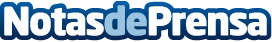 La moda Infantil y la puericultura española miran hacia LatinoaméricaDatos de contacto:Nota de prensa publicada en: https://www.notasdeprensa.es/la-moda-infantil-y-la-puericultura-espanola_1 Categorias: Moda Ocio para niños http://www.notasdeprensa.es